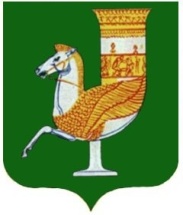 П О С Т А Н О В Л Е Н И ЕАДМИНИСТРАЦИИ   МУНИЦИПАЛЬНОГО  ОБРАЗОВАНИЯ «САДОВСКОЕ СЕЛЬСКОЕ ПОСЕЛЕНИЕ»От   03  августа   2023   г.  №  31с. Садовое                О внесении изменений в постановление администрации муниципального образования «Садовское сельское поселение»  от  03.08.2020 г. № 24  «Об утверждении Административного регламента по предоставлению Администрацией муниципального образования «Садовское сельское поселение» муниципальной услуги «Согласование схемы движения транспорта и пешеходов на период проведения работ на проезжей части»            Рассмотрев  протест прокуратуры от 29.06.2023 г. № 05-27-2023 на постановление администрации муниципального образования «Садовское сельское поселение»  от    03.08.2020 г. № 24  «Об утверждении Административного регламента по предоставлению Администрацией муниципального образования «Садовское сельское поселение» муниципальной услуги «Согласование схемы движения транспорта и пешеходов на период проведения работ на проезжей части», руководствуясь ч. 2 ст. 14 Федерального закона от 27.07.2010 года № 210-ФЗ «Об организации предоставления государственных и муниципальных услуг», в соответствии с  Федеральным законом от 06.10.2003 года № 131-ФЗ «Об общих принципах организации местного самоуправления в Российской Федерации», Уставом МО «Садовское сельское поселение»ПОСТАНОВЛЯЮ:
Внести в административный регламент  по предоставлению администрацией муниципального образования  муниципальной услуги  «Согласование схемы движения транспорта и пешеходов на период проведения работ на проезжей части» «Садовское сельское поселение» утвержденный постановлением от 03.08.2020 г.  № 24  следующие изменения и дополнения:1.1. Раздел 3 «Состав, последовательность и сроки выполнения административных процедур (действий), требования к порядку их выполнения, в том числе особенности выполнения административных процедур (действий) в электронной форме» дополнить подразделом « Порядок исправления допущенных опечаток и ошибок в выданных в результате предоставления  муниципальной услуги документах»  следующего содержания:« Порядок исправления допущенных опечаток и ошибок в выданных в результате предоставления  муниципальной услуги документах»  
3.50. Основанием для начала административной процедуры является представление (направление) Заявителем в Учреждение  заявления об исправлении опечаток и (или) ошибок, допущенных в выданных в результате предоставления государственной услуги документах (Приложение № 5)3.51. Должностное лицо Учреждения, ответственное за предоставление государственной услуги, рассматривает заявление, представленное Заявителем, и проводит проверку указанных в заявлении сведений в срок, не превышающий 2 рабочих дней с даты регистрации соответствующего заявления.Критерием принятия решения по административной процедуре является наличие или отсутствие таких опечаток и (или) ошибок.3.52. В случае выявления допущенных опечаток и (или) ошибок в выданных в результате предоставления государственной услуги документах должностное лицо Учреждения, ответственное за предоставление государственной услуги, осуществляет исправление и замену указанных документов в срок, не превышающий 5 рабочих дней с момента регистрации соответствующего заявления.3.53. В случае отсутствия опечаток и (или) ошибок в документах, выданных в результате предоставления государственной услуги, должностное лицо Учреждения, ответственное за предоставление государственной услуги, письменно сообщает заявителю об отсутствии таких опечаток и (или) ошибок в срок, не превышающий 5 рабочих дней с момента регистрации соответствующего заявления.3.54. Результатом административной процедуры является выдача (направление) Заявителю исправленного взамен ранее выданного документа, являющегося результатом предоставления государственной услуги, или сообщение об отсутствии таких опечаток и (или) ошибок.1.2. Дополнить приложением № 5 «Заявление на исправление технической ошибки»  Приложение № 1.2.Опубликовать данное постановление на официальном сайте  администрации http://sadovskoe.ru/ в сети «Интернет».3.Контроль за исполнением настоящего постановления оставляю за собой.4.Настоящее постановление вступает в силу со дня его опубликования.Глава МО 
«Садовское сельское поселение»                                                                    С.Н. Камышан  Приложение № 1к постановлению   администрации муниципального образования «Садовское сельское поселение»от « 03»  08   2023 г. № 31                                    Приложение № 5к постановлению   администрации муниципального образования «Садовское сельское поселение»от « 03»  08   2020 г. № 24                                    Заявлениеоб исправлении технической ошибкиПрошу исправить опечатки и (или) ошибки в сведениях, указанных в _________________________________________________________________________________Реквизиты(номер, дата) документа о согласовании схемы)Характер опечатки и (или) ошибки:___________________________________________________________________________________________________________________________________________________________________________________________________________________________________________________Прошу подготовить документ о согласовании схемы движения транспорта и пешеходов на период проведения работ на проезжей части с исправленными опечатками и (или) ошибками на бумажном носителе.С приложением документов согласно описи(подпись)(фамилия, имя, отчество (последнее – при наличии)«»20г.